                                                                                    копия верна Л.Н.Мельникова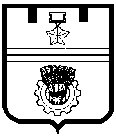 ВОЛГОГРАДСКая городская думаРЕШЕНИЕ. Волгоград, ул. Советская, 9                                                                           тел. (8442) 33-26-55, факс (8442) 55-17-13от 06.03.2013 № 73/2185О внесении изменений в раздел 2 «Перечень объектов муниципального имущества, предлагаемых к приватизации в 2013 году» прогнозного плана (программы) приватизации муниципального имущества на 2013 год и на плановый период 2014 и 2015 годов, утвержденного решением Волгоградской городской Думы от 06.12.2012 № 70/2098 «Об утверждении прогнозного плана (программы) приватизации муниципального имущества на 2013 год и на плановый период 2014 и 2015 годов»В целях увеличения бюджетных поступлений от приватизации объектов муниципального имущества, в соответствии с Федеральными законами                           от 21 декабря . № 178-ФЗ «О приватизации государственного и муниципального имущества» (в редакции на 07.12.2011), от 06 октября .                           № 131-ФЗ «Об общих принципах организации местного самоуправления в Российской Федерации» (в редакции на 25.12.2012), Порядком управления и распоряжения муниципальной собственностью Волгограда, принятым постановлением Волгоградского городского Совета народных депутатов от 04.06.99                   № 57/657 «О Порядке управления и распоряжения муниципальной собственностью Волгограда» (в редакции на 28.09.2011), Положением о порядке и условиях отчуждения муниципального имущества, утвержденным решением Волгоградской городской Думы от 16.05.2012 № 61/1797 «Об утверждении Положения о порядке и условиях отчуждения муниципального имущества», учитывая ходатайства депутатов Волгоградской городской Думы, обращения арендаторов объектов муниципального имущества, физических и юридических лиц, предложения департамента муниципального имущества администрации Волгограда, руководствуясь статьями 5, 7, 24, 26, 29, 39, 47, 48 Устава города-героя Волгограда, Волгоградская городская ДумаРЕШИЛА:1. Внести в раздел 2 «Перечень объектов муниципального имущества, предлагаемых к приватизации в 2013 году» прогнозного плана (программы) приватизации муниципального имущества на 2013 год и на плановый период 2014 и 2015 годов, утвержденного решением Волгоградской городской Думы          от 06.12.2012 № 70/2098 «Об утверждении прогнозного плана (программы) приватизации муниципального имущества на 2013 год и на плановый период 2014 и 2015 годов», следующие изменения:1.1. Подраздел «Тракторозаводский район» дополнить пунктами 40 – 75 следующего содержания:1.2. После подраздела «Тракторозаводский район» дополнить подразделом «Краснооктябрьский район» следующего содержания:1.3. Подраздел «Центральный район»:1.3.1. Дополнить пунктами 4 – 29 следующего содержания:1.3.2. Дополнить подразделом «Акционерные общества» следующего содержания:1.4. Подраздел «Дзержинский район» дополнить пунктами 2 – 53 следующего содержания:1.5. Подраздел «Ворошиловский район» дополнить пунктами 3 – 13 следующего содержания:1.6. Подраздел «Советский район» дополнить пунктами 2 – 16 следующего содержания:1.7. Подраздел «Кировский район» дополнить пунктами 3 – 19 следующего содержания:1.8. Подраздел «Красноармейский район» дополнить пунктами 15 – 42 следующего содержания:2. Признать утратившими силу со дня вступления в силу настоящего решения: постановление Волгоградского городского Совета народных депутатов             от 04.03.2004 № 70/1326 «О прогнозе социально-экономического развития Волгограда и прогнозном плане (программе) приватизации муниципального имущества на 2004 год»;постановление Волгоградского городского Совета народных депутатов              от 12.08.2004 № 3/49 «О внесении изменений и дополнений в прогнозный план (программу) приватизации муниципального имущества на 2004 год, утвержденный постановлением Волгоградского городского Совета народных депутатов от 04.03.2004 № 70/1326 «О прогнозе социально-экономического развития Волгограда и прогнозном плане (программе) приватизации муниципального имущества на 2004 год»;решение Волгоградской городской Думы от 24.05.2006 № 31/663 «О внесении изменений в прогнозные планы (программы) приватизации муниципального имущества на 2004 и 2005 годы, утвержденные постановлениями Волгоградского городского Совета народных депутатов от 04.03.2004 № 70/1326                 «О прогнозе социально-экономического развития Волгограда и прогнозном плане (программе) приватизации муниципального имущества на 2004 год» (в редакции на 06.04.2005) и от 06.04.2005 № 17/256 «Об утверждении прогнозного плана (программы) приватизации муниципального имущества на 2005 год» (в редакции постановления Волгоградского городского Совета народных депутатов от 14.12.2005 № 25/481)»;решение Волгоградской городской Думы от 07.06.2006 № 32/704                  «О внесении изменений в прогнозные планы (программы) приватизации муниципального имущества на 2004, 2005 и 2006 годы, утвержденные постановлениями Волгоградского городского Совета народных депутатов от 04.03.2004              № 70/1326 «О прогнозе социально-экономического развития Волгограда и прогнозном плане (программе) приватизации муниципального имущества на 2004 год» (в редакции на 24.05.2005), от 06.04.2005 № 17/256 «Об утверждении прогнозного плана (программы) приватизации муниципального имущества на 2005 год» (в редакции на 24.05.2006) и от 14.12.2005 № 25/481 «Об утверждении прогнозного плана (программы) приватизации муниципального имущества на 2006 год».3. Администрации Волгограда опубликовать настоящее решение в официальных средствах массовой информации в установленном порядке.4. Настоящее решение вступает в силу со дня его официального опубликования.5. Контроль за исполнением настоящего решения возложить на Ю.А.Гончарова – заместителя председателя Волгоградской городской Думы.Глава Волгограда  							           В.Д.Васильков12345640.Встроенное нежилое помещениеВолгоград, ул. им. академика Богомольца, 91-й этаж,36,0№ 1/2525НК-11от 21.03.2011до 20.03.2021обращение арендатора от 20.08.201241.Встроенное нежилое помещениеВолгоград, ул. им. Жолудева, 2цокольный этаж,237,2 № 1/2773НК-12от 17.02.2012до 16.02.2022обращение арендатора от 14.08.2012 42.Встроенное нежилоепомещениеВолгоград, ул. им. Дзержинского, 39подвал,126,0свободнопредложение ДМИ43.Встроенное нежилое помещениеВолгоград, ул. Тракторо-строителей, 3подвал,11,0№ 1/1369НК-12от 15.11.2012до 05.12.2013;№ 1/2058-09от 26.02.2009до 31.01.2014 предложение ДМИ44.Встроенное нежилое помещениеВолгоград, пр-кт им. В.И.Ленина, 173подвал, 323,4свободнопредложение ДМИ45.Встроенное нежилое помещениеВолгоград, ул. 95-й Гвардейской, 2подвал, 174,4свободнопредложение ДМИ46.Встроенное нежилое помещениеВолгоград, ул. 95-й Гвардейской, 8подвал, 182,9№ 1/2470НК-10 от 15.10.2010 до 14.10.2020предложение ДМИ47.Встроенное нежилое помещениеВолгоград, ул. им. Батова, 91-й этаж, 15,9свободнопредложение ДМИ48.Встроенное нежилое помещениеВолгоград, ул. им. Дзержинского, 8подвал, 77,9свободнопредложение ДМИ49.Встроенное нежилое помещениеВолгоград, ул. им. Жолудева, 2цокольный этаж, 130,7№ 1/2592НК-11 от 01.07.2011 до 30.06.2014предложение ДМИ50.Встроенное нежилое помещениеВолгоград, ул. им. Костюченко, 131-й этаж, 16,2№ 1/2738НК-11 от 14.12.2011 до 13.12.2014предложение ДМИ51.* Отдельно стоящее зданиеВолгоград, ул. им. Луконина277,3свободнопредложение ДМИ52.* Отдельно стоящее зданиеВолгоград, ул. им. Луконина, 10а220,6свободнопредложение ДМИ53.* Отдельно стоящее зданиеВолгоград, ул. им. Луконина, 14б204,4№ 1/57НК-10 от 02.11.2006 до 27.10.2011предложение ДМИ54.Встроенное нежилое помещениеВолгоград,  ул. им. Менжинского, 11цокольный этаж, 57,6№ 1/2587НК-11 от 24.06.2011 до 23.06.2021предложение ДМИ55.Встроенное нежилое помещениеВолгоград, ул. им. Николая Отрады, 26аподвал, 14,2свободнопредложение ДМИ56.Встроенное нежилое помещениеВолгоград, пр-кт им. В.И.Ленина, 173подвал, 99,3свободнопредложение ДМИ57.Встроенное нежилое помещениеВолгоград, пр-кт им. В.И.Ленина, 199цокольный этаж, 155,3свободнопредложение ДМИ58.Встроенное нежилое помещениеВолгоград, ул. Борьбы, 5цокольный этаж, 155,7 свободнопредложение ДМИ59.Встроенное нежилое помещениеВолгоград, ул. Борьбы, 15подвал, 67,9 свободнопредложение ДМИ60.Встроенное нежилое помещениеВолгоград, ул. им. Николая Отрады, 10аподвал, 55,2свободнопредложение ДМИ61.* Отдельно стоящее зданиеВолгоград, п. Водстрой65,5свободнообращение ООО «Тандем-Авто»от 09.12.201162.Встроенное нежилое помещение Волгоград, ул. им. Быкова, 11подвал, 78,0свободнопредложение ДМИ63.Встроенноенежилое помещение Волгоград, ул. им. Дзержинского, 281-й этаж, 165,1, подвал, 250,7свободнопредложение ДМИ64.Встроенное нежилое помещениеВолгоград, ул. им. Николая Отрады, 44подвал, 161,2свободнопредложение ДМИ65.* Отдельно стоящее зданиеВолгоград, ул. Орехово-Зуевская, 21204,6свободнообращение физического лица А.Н.Мунаеваот 03.04.201266.* Отдельно стоящее зданиеВолгоград, ул. Орехово-Зуевская, 21316,4 свободнообращение физического лица А.Н.Мунаеваот 03.04.201212345667.* Отдельно стоящие здания и сооруженияВолгоград, ул. Тракторо-строителей, 414802,7№ 1/131НК-10 от 29.04.2010до 29.04.2015 обращение ООО «Финист»от 15.05.2012,предложение ДМИ 68.Встроенное нежилое помещениеВолгоград, ул. им. Менжинского, 191-й этаж,10,1  свободнообращение физического лица Е.Ф.Василевскойот 05.04.2012,предложение ДМИ69.Встроенное нежилое помещениеВолгоград,ул. Ополченс-кая, 421-й этаж, 129,2свободнопредложение депутата Волгоградской городской Думы А.Вл.Зверева70.Встроенное нежилое помещениеВолгоград,ул. им. Гули Королевой, 91-й этаж, 74,3свободнопредложение депутата Волгоградской городской Думы А.Вл.Зверева71.Встроенное нежилоепомещениеВолгоград,ул. им. Николая Отрады, 151-й этаж,239,8,подвал,93,1 № 1/22НК-12от 28.12.2011до 30.06.2015  обращение арендатора от 15.01.2013 № 272.Встроенное нежилое помещениеВолгоград, ул. им. Николая Отрады, 10 подвал,69,9№ 1/2016НК-12от 29.03.2012до 05.04.2013 обращение арендатора от 09.01.201373.Встроенное нежилоепомещениеВолгоград,ул. Ополчен-ская, 101-й этаж,271,8№ 1/23НК-12от 28.12.2011до 30.06.2015 обращение арендатора от 09.10.201274.Встроенное нежилое помещениеВолгоград, ул. им. Менжинского, 221-й этаж,10,6свободнообращение физического лица С.Г.Сорокинаот 21.12.201275.Встроенное нежилое помещениеВолгоград, ул. им. Кастерина, 61-й этаж,10,6свободнообращение физического лица В.И.Богдашинаот 17.12.2012123456Краснооктябрьский районКраснооктябрьский районКраснооктябрьский районКраснооктябрьский районКраснооктябрьский районКраснооктябрьский районНежилые помещенияНежилые помещенияНежилые помещенияНежилые помещенияНежилые помещенияНежилые помещения1.Встроенное нежилое помещениеВолгоград, ул. им. Вершинина, 7б1-й этаж,69,1 № 2/1959-07от 08.08.2007до 30.03.2013 обращение арендатора от 19.09.20121234562.Встроенное нежилоепомещениеВолгоград, ул. Автомагистральная, 11-й этаж,8,7 № 2/2701/КН-12от 26.04.2012до 07.03.2013 обращение арендатора от 09.10.20123.Встроенное нежилое помещениеВолгоград, п. Мирный, 46 подвал, 87,9№ 2/2760/КН от 25.07.2011 до 24.07.2014предложение ДМИ4.Встроенное нежилое помещениеВолгоград, пр-кт им. В.И.Ленина, 87подвал, 86,6№ 2/1138-9 от 01.10.2000 до 14.06.2019предложение ДМИ5.Встроенное нежилое помещениеВолгоград, ул. им. Германа Титова, 40подвал, 56,8№ 2/1724-9 от 01.01.2005 до 09.06.2019предложение ДМИ6.Встроенное нежилое помещениеВолгоград, ул. им. маршала Еременко, 74подвал, 38,4№ 2/1958-07 от 12.07.2006 до 30.03.2013предложение ДМИ7.Встроенное нежилое помещениеВолгоград, ул. им. маршала Еременко, 118подвал, 65,4№ 2/2697/КН от 04.03.2011 до 03.03.2021предложение ДМИ8.* Отдельно стоящие здания Волгоград, ул. им. Матевосяна, 6 1939,7№ 111/КН-11 от 22.06.2005 до 30.06.2015предложение ДМИ9.Встроенное нежилое помещениеВолгоград, ул. им. Хользунова, 3цокольный этаж,  35,2№ 2/2352 от 02.10.2009 до 01.10.2014предложение ДМИ10.Встроенное нежилое помещениеВолгоград, ул. Триумфальная, 24 подвал, 697,8№ 2/1102/КН от 01.01.2000 до 30.06.2015предложение ДМИ11.Встроенное нежилое помещениеВолгоград, ул. им. генерала Штеменко, 57подвал, 123,7№ 2/2625/КН от 06.10.2010 до 05.10.2020предложение ДМИ12.Встроенное нежилое помещениеВолгоград, ул. им. Германа Титова, 11подвал, 136,2№ 2/2378/КНот 13.11.2009до 12.11.2019 обращение арендатора от 15.02.201213.* Отдельно стоящее зданиеВолгоград, ул. им. Пельше, 2316,4свободно предложение депутата Волгоградской городской Думы Ф.П.Литвиненко14.Встроенное нежилое помещениеВолгоград, пр-кт им. В.И.Ленина, 115подвал,43,7  свободнообращение ООО «Взаимопонимание»от 24.05.2012 № 57 15.Встроенное нежилое помещениеВолгоград, ул. Чисто-озерная, 361-й этаж,553,3 свободнопредложение ДМИ16.* Отдельно стоящее зданиеВолгоград, ул. Коммунаров, 3675,9свободнопредложение ДМИ17.Встроенное нежилое помещениеВолгоград,ул. им. Германа Титова, 151-й этаж, 80,9свободнопредложение депутата Волгоградской городской Думы А.Вл.Зверева18.Встроенное нежилое помещениеВолгоград, ул. им. генерала Штеменко, 341-й этаж,365,3№ 2/1/КНот 01.07.2010до 30.06.2015 обращение арендатора от 12.10.2012 № 2-58719.Встроенное нежилое помещениеВолгоград, ул. им. Кузнецова, 61подвал,139,1№ 2/1215/КН-12от 01.01.2012до 30.06.2015 обращение арендатора от 07.11.2012 20.Встроенное нежилое помещениеВолгоград, ул. им. генерала Штеменко, 151-й этаж,124,0свободнообращение ИП Краюшкиной Н.В.от 05.03.20131234564.Встроенное нежилое помещениеВолгоград, ул. Невская, 12 1-й этаж,10,2свободнообращениефизического лица В.Н.Коротковаот 30.10.20125.Встроенное нежилое помещениеВолгоград, ул. им. Глазкова, 15подвал,105,9 № 3/275-БКот 18.01.2013до 17.01.2018обращение ссудополучателя от 29.01.2013 6.Встроенное нежилое помещениеВолгоград, ул. 7-й Гвардейской, 7подвал, 167,2свободно предложение ДМИ7.Встроенное нежилое помещениеВолгоград, ул. 7-й Гвардейской, 17аподвал, 152,6свободно предложение ДМИ8.Встроенное нежилое помещениеВолгоград, пр-кт им. В.И.Ленина, 32подвал, 134,1свободнопредложение ДМИ9.Встроенное нежилое помещениеВолгоград, пр-кт им. В.И.Ленина, 60подвал, 160,2свободнопредложение ДМИ10.Встроенное нежилое помещениеВолгоград, ул. 7-й Гвардейской, 7подвал, 155,2свободнопредложение ДМИ12345611.Встроенное нежилое помещениеВолгоград, ул. им. маршала Чуйкова, 4а1-й этаж, 246,7№ 3/2979-11 от 17.11.2011до 30.06.2015предложение ДМИ12.Встроенное нежилое помещениеВолгоград, ул. им. маршала Чуйкова, 31подвал, 45,6свободнопредложение ДМИ13.Встроенное нежилое помещениеВолгоград, ул. им. маршала Чуйкова, 41подвал, 96,8свободнопредложение ДМИ14.Встроенное нежилое помещениеВолгоград, ул. Новороссийская, 32подвал, 92,3свободнопредложение ДМИ15.Встроенное нежилое помещениеВолгоград, ул. Советская, 26подвал, 68,9№ 3/251-БКот 30.06.2011 до 29.06.2016обращение ссудополучателя от 20.12.2011 16.Встроенное нежилое помещениеВолгоград,ул. Мира, 201-й этаж,49,4№ 3/3638от 22.10.2010до 21.10.2020предложение депутата Волгоградской городской Думы Е.А.Глазкова17.Встроенное нежилое помещениеВолгоград, ул. Краснозна-менская, 12подвал, 10,9свободнопредложение ДМИ18.Встроенное нежилое помещениеВолгоград, ул. Мира, 26подвал, 370,5свободнопредложение ДМИ19.Встроенное нежилое помещениеВолгоград, пр-кт им. В.И.Ленина, 60подвал, 144,4свободнопредложение ДМИ20.Встроенное нежилое помещениеВолгоград, ул. Днестров-ская, 12бцокольный этаж,30,0№ 3/3073-13от 01.01.2013 до 31.12.2013;№ 3/3162-13от 01.01.2013 до 31.12.2013предложение ДМИ21.Встроенное нежилое помещениеВолгоград, ул. Комсомольская, 10подвал,40,0свободнопредложение ДМИ22.Встроенное нежилое помещениеВолгоград,ул. Пражс-кая, 131-й этаж, 95,9свободнопредложение депутата Волгоградской городской Думы А.Вл.Зверева23.Встроенное нежилоепомещениеВолгоград,ул. им. Рокоссовского, 441-й этаж, 177,6свободнопредложение депутата Волгоградской городской Думы А.Вл.Зверева12345624.Встроенное нежилое помещениеВолгоград, ул. Советская, 261-й этаж,28,3№ 3/3034-12от 29.03.2012до 30.04.2013обращение арендатора от 08.11.201225.Встроенное нежилое помещениеВолгоград, пр-кт им. В.И.Ленина, 15подвал,62,4№ 3/3028-12от 29.03.2012до 31.03.2013  обращение арендатора от 24.10.2012 № 826.Встроенное нежилое помещениеВолгоград, ул. Советская, 281-й этаж,10,4№ 3/2503-13от 01.01.2013до 30.12.2013 обращение арендатора от 14.11.201227.Встроенное нежилое помещениеВолгоград, ул. Невская, 18 цокольный этаж,32,9№ 3/3058-12от 28.06.2012до 30.06.2013  обращение арендатора от 07.11.2012 № 49/1228.Встроенное нежилое помещениеВолгоград, ул. Невская, 18 цокольный этаж,36,9№ 3/3059-12от 28.06.2012до 30.06.2013 обращение арендатора от 07.11.2012 № 50/1229.Встроенное нежилое помещениеВолгоград, ул. Советская, 12 подвал,94,8№ 3/3006-12от 29.03.2012до 28.02.2013обращение арендатора от 27.02.2013 №п/пНаименование акционерного обществаАдрес объектаОсновной вид деятельностиХарактеристика пакета акцийХарактеристика пакета акцийХарактеристика пакета акцийРезультат финансово-хозяйствен-ной деятельности (прибыль (+), убыток (–) (руб.)Примечание (основание  для включения)№п/пНаименование акционерного обществаАдрес объектаОсновной вид деятельностиколичество(шт.)номи-наль-ная стои-мость(руб.)% от устав-ного капи-талаРезультат финансово-хозяйствен-ной деятельности (прибыль (+), убыток (–) (руб.)Примечание (основание  для включения)1.Открытое акционерное общество страховая фирма «Сервита-Волгог-рад»400131, Волго-град,ул. им. мар-шала Чуйко-ва, 73осуществле-ние добро-вольного, имущественного страхования физических и юридиче-ских лиц66620333100033,31245000 предложе-ние ДМИ1234562.Встроенное нежилое помещениеВолгоград,пр-кт им. Маршала Советского Союза Г.К.Жу-кова, 171подвал,2,3 № 4/2187от 10.03.2010 до 09.03.2013обращение арендатора от 20.09.20123.Встроенное нежилоепомещениеВолгоград,ул. Республи-канская, 12цокольный этаж,14,6  № 4/679-13от 17.01.2013до 31.12.2013;№ 4/2756-13от 17.01.2013до 31.12.2013 обращение ИП Заровной Н.А. от 24.09.20124.Встроенное нежилое помещениеВолгоград,ул. им. Твардовского, 12подвал,88,9 свободнопредложение ДМИ5.Встроенное нежилое помещениеВолгоград,пр-кт им. Маршала Советского Союза Г.К.Жу-кова, 1051-й этаж,52,3свободнопредложение ДМИ6.Встроенное нежилое помещениеВолгоград, ул. им. Твардовского, 12подвал, 168,9свободнопредложение ДМИ7.Встроенное нежилое помещениеВолгоград, ул. им. Калеганова, 9подвал, 115,6свободнопредложение ДМИ8.Встроенное нежилое помещениеВолгоград, б-р 30-летия Победы, 82 1-й этаж, 10,7свободнопредложение ДМИ9.Встроенное нежилое помещениеВолгоград, ул. 51-й Гвардейской, 19 подвал, 517,8№ 4/2034 от 13.03.2009 до 13.02.2014предложение ДМИ10.Встроенное нежилое помещениеВолгоград, ул. 51-й Гвардейской, 23 подвал, 21,5№ 4/2493 от 06.12.2010 до 03.12.2020предложение ДМИ11.Встроенное нежилое помещениеВолгоград, ул. 51-й Гвардейской, 23 подвал, 100,2№ 4/2564 от 18.04.2011 до 17.04.2021предложение ДМИ12.Встроенное нежилое помещениеВолгоград, ул. 51-й Гвардейской, 38б1-й этаж, 15,2№ 4/2603 от 07.07.2011 до 06.07.2021предложение ДМИ13.Встроенное нежилое помещениеВолгоград, ул. 51-й Гвардейской, 42 1-й этаж, 10,0свободнопредложение ДМИ14.Встроенное нежилое помещениеВолгоград, ул. 51-й Гвардейской, 52 1-й этаж, 10,9свободнопредложение ДМИ15.Встроенное нежилое помещениеВолгоград, ул. 8-й Воздушной Армии, 29 1-й этаж, 11,5свободнопредложение ДМИ16.Встроенное нежилое помещениеВолгоград, ул. 8-й Воздушной Армии, 39 1-й этаж, 10,8свободнопредложение ДМИ17.Встроенное нежилое помещениеВолгоград, ул. 8-й Воздушной Армии, 54 1-й этаж, 10,4свободнопредложение ДМИ18.Встроенное нежилоепомещениеВолгоград, ул. Ангарская, 51 подвал, 67,2свободнопредложение ДМИ19.Встроенное нежилое помещениеВолгоград, ул. Ангарская, 53 подвал, 70,8свободнопредложение ДМИ20.Встроенное нежилое помещениеВолгоград, ул. Большая, 3 1-й этаж, 85,1№ 4/2КН-10 от 20.06.2009 до 17.12.2012предложение ДМИ21.Встроенное нежилое помещениеВолгоград, ул. Жирновская, 13 цокольный этаж, 272,7свободнопредложение ДМИ22.Встроенное нежилое помещениеВолгоград, ул. им. Землячки, 26 1-й этаж, 10,6свободнопредложение ДМИ23.Встроенное нежилоепомещениеВолгоград, ул. им. Землячки, 52 1-й этаж, 11,1свободнопредложение ДМИ24.Встроенное нежилое помещениеВолгоград, ул. им. Землячки, 56 1-й этаж, 10,1свободнопредложение ДМИ25.Встроенное нежилоепомещениеВолгоград, ул. им. Землячки, 66 1-й этаж, 9,8свободнопредложение ДМИ26.Встроенное нежилое помещениеВолгоград, ул. им. Константина Симонова, 19а 1-й этаж, 5,7свободнопредложение ДМИ27.Встроенное нежилое помещениеВолгоград, ул. им. Константина Симонова, 19б 1-й этаж, 5,6свободнопредложение ДМИ28.Встроенное нежилое помещениеВолгоград, ул. им. маршала Толбухина, 10 подвал, 9,7№ 4/1967-12 от 15.03.2012 до 13.03.2013предложение ДМИ29.Встроенное нежилое помещениеВолгоград, ул. им. маршала Толбухина, 36 подвал, 159,9№ 4/828-13от 01.01.2013 до 30.12.2013предложение ДМИ30.Встроенное нежилое помещениеВолгоград, ул. им. маршала Толбухина, 36 подвал, 41,5№ 4/1107-13 от 01.01.2013 до 30.12.2013предложение ДМИ31.Встроенное нежилое помещениеВолгоград, ул. им. Савкина, 4 цокольный этаж, 50,7свободнопредложение ДМИ32.Встроенное нежилое помещениеВолгоград, ул. им. Твардовского, 5 подвал, 217,1свободнопредложение ДМИ33.Встроенное нежилое помещениеВолгоград, ул. Космонав-тов, 39а 1-й этаж, 10,4свободнопредложение ДМИ34.Встроенное нежилое помещениеВолгоград, ул. Краснопо-лянская, 1а 1-й этаж, 5,6свободнопредложение ДМИ35.Встроенное нежилое помещениеВолгоград, ул. Краснопо-лянская, 48 подвал, 32,0№ 4/2452 от 14.10.2010 до 13.10.2015предложение ДМИ36.Встроенное нежилое помещениеВолгоград, ул. Кунцевская, 3 цокольный этаж, 33,7№ 4/2316 от 02.08.2010 до 01.08.2013предложение ДМИ37.Встроенное нежилое помещениеВолгоград, ул. Кутузовская, 1 цокольный этаж, 139,9свободнопредложение ДМИ38.Встроенное нежилое помещениеВолгоград, ул. Кутузовская, 1 цокольный этаж, 126,2свободнопредложение ДМИ39.Встроенное нежилое помещениеВолгоград, ул. Полесская, 14 цокольный этаж, 17,0№ 4/1854-13 от 01.01.2013 до 30.12.2013предложение ДМИ40.Встроенное нежилое помещениеВолгоград, ул. Республи-канская, 1 подвал, 71,3№ 4/1870-12 от 06.04.2012 до 04.04.2013предложение ДМИ41.Встроенное нежилое помещениеВолгоград, ул. Республи-канская, 3 подвал, 37,2№ 4/1375-13 от 01.01.2013 до 30.12.2013предложение ДМИ42.Встроенное нежилое помещениеВолгоград, ул. Республи-канская, 6 подвал, 27,6№ 4/1439-12 от 30.04.2012до 28.04.2013предложение ДМИ43.Встроенное нежилое помещениеВолгоград, ул. Республи-канская, 15 подвал, 29,1свободнопредложение ДМИ44.Встроенное нежилоепомещениеВолгоград, ул. Республи-канская, 22 подвал, 117,6№ 4/2618 от 29.07.2011 до 28.07.2021предложение ДМИ45.* Отдельно стоящее здание, недвижимое имуществоВолгоград, рп. Гумрак, ул. им. Кочеткова, 2б187,5№ 133КНот 06.05.2008до 05.06.2013предложение ДМИ46.Встроенное нежилое помещениеВолгоград, ул. им. маршала Рыбалко, 121-й этаж, 5,4свободнопредложение ДМИ47.Встроенное нежилое помещениеВолгоград, ул. Аракская, 35подвал, 170,2свободнообращениефизического лица С.В.Халанскогоот 20.02.201248.Встроенное нежилое помещениеВолгоград,ул. Республи-канская, 12цокольный этаж, 176,1№ 4/2170БКот 11.01.2010до 11.01.2013обращение ссудополучателя от 11.10.2012 49.Встроенное нежилое помещениеВолгоград,ул. Краснопо-лянская, 441-й этаж, 47,8свободнопредложение депутата Волгоградской городской Думы А.Вл.Зверева50.Встроенное нежилое помещениеВолгоград,ул. 51-й Гвардейской, 46 цокольный этаж, 293,4№ 4/1654-12от 12.07.2012до 27.06.2013обращение арендатора от 12.11.201251.Встроенное нежилое помещениеВолгоград,пр-кт им. Маршала Советского Союза Г.К.Жу-кова, 125цокольный этаж, 78,6№ 4/1633-12от 17.05.2012до 16.05.2013обращение арендатора от 26.10.201252.Встроенное нежилое помещениеВолгоград,ул. 8-й Воздушной Армии, 401-й этаж,21,3№ 4/1225-12от 01.01.2013до 31.12.2013 обращение арендатора от 13.11.201253.Встроенное нежилое помещениеВолгоград, б-р 30-летия Победы, 161-й этаж,38,2№ 4/419-10от 01.07.2010до 30.06.2015 обращение арендатора от 30.01.20131234563.Встроенное нежилое помещениеВолгоград, ул. им. Циолковского, 221-й этаж, 9,3,подвал, 383,8свободнопредложение ДМИ4.Встроенное нежилое помещениеВолгоград, ул. Баррикадная, 22подвал, 93,2№ 5/541-10 от 01.01.2000 до 31.12.2011предложение ДМИ5.Встроенное нежилое помещениеВолгоград, ул. Череповецкая, 1аподвал, 24,1№ 5/1356-13 от 01.01.2013 до 30.12.2013предложение ДМИ6.Встроенное нежилое помещениеВолгоград, ул. Рабоче-Крестьян-ская, 59подвал,243,8свободнопредложение ДМИ7.Встроенное нежилое помещениеВолгоград,ул. им. Циолковского, 6подвал, 154,1свободнообращение физического лица В.В.Костенковаот 29.09.20118.Встроенное нежилое помещениеВолгоград,ул. им. Огарева, 2цокольный этаж,231,9 № 5/1766от 07.10.2011 до 06.10.2016 обращение арендатора от 23.04.2012 № 89.* Отдельно стоящее зданиеВолгоград,ул. Профсоюзная, 5а470,4закреплено на праве хозяйственного ведения за МУП «Городской водоканалг. Волгограда»предложение депутата Волгоградской городской Думы Ю.А.Гончарова10.Встроенное нежилое помещениеВолгоград,ул. Елецкая, 41-й этаж, 70,3свободнопредложение депутата Волгоградской городской Думы А.Вл.Зверева11.Встроенное нежилое помещениеВолгоград,ул. им. милиционера Буханцева, 66 подвал,24,9 № 5/1235-13от 01.01.2013до 31.12.2013 обращение арендатора от 29.10.201212.Встроенное нежилое помещениеВолгоград,ул. Липецкая, 3аподвал,24,8№ 5/1272-10от 01.07.2010до 30.06.2015 обращение арендатора от 18.01.201313.Встроенное нежилоепомещениеВолгоград,ул. Череповецкая, 11/5подвал,19,5№ 5/1158-11от 24.03.2011до 30.06.2015  обращение арендатора от 29.01.20131234562.Встроенное нежилоепомещениеВолгоград, пр-кт Университетский, 951-й этаж, 320,4№ 6/1147 от 09.07.2009 до 09.06.2014предложение ДМИ3.Встроенное нежилое помещениеВолгоград, ул. им. Полухина, 2/1цокольный этаж, 201,2№ 6/1022/КН от 01.03.2012 до 25.03.2013предложение ДМИ4.Встроенное нежилое помещениеВолгоград, ул. Шауляйская, 41-й этаж, 13,3№ 6/1448 от 26.08.2011 до 25.08.2021предложение ДМИ5.Встроенное нежилое помещениеВолгоград, ул. Авиаторская, 7цокольный этаж, 24,9свободнопредложение ДМИ6.Встроенное нежилое помещениеВолгоград, рп. Горьковский, ул. им. Валентины Терешковой, 5подвал,255,0свободнопредложение ДМИ7.Встроенное нежилое помещениеВолгоград, ул. Даугавская, 9подвал,95,0свободнопредложение ДМИ1234568.Встроенное нежилое помещениеВолгоград, ул. Краснопресненская, 11-й этаж,1,1,подвал,144,6свободнопредложение ДМИ9.Встроенное нежилоепомещениеВолгоград, пр-кт Университетский, 95подвал, 274,4свободнопредложение ДМИ10.Встроенное нежилое помещениеВолгоград, ул. им. Полухина, 2/2подвал, 274,9свободнопредложение ДМИ11.* Отдельно стоящее зданиеВолгоград, ул. Монтерская, 47458,6свободнопредложение ДМИ12.Встроенное нежилое помещениеВолгоград, ул. Урюпинская, 1аподвал, 234,3свободнопредложение ДМИ13.Встроенное нежилое помещениеВолгоград, ул. Шауляйская, 10подвал, 102,3свободнопредложение ДМИ14.Встроенное нежилое помещениеВолгоград,ул. им. Карла Маркса, 271-й этаж, 93,3свободнопредложение депутата Волгоградской городской Думы А.Вл.Зверева15.Встроенное нежилое помещениеВолгоград,ул. им. Гвоздкова, 81-й этаж, 82,6свободнопредложение депутата Волгоградской городской Думы А.Вл.Зверева16.Встроенное нежилое помещениеВолгоград, ул. им. Тулака, 7 1-й этаж,41,9№ 6/34/КНот 20.12.2012до 30.12.2013обращение арендатораот 30.01.20131234563.Встроенное нежилое помещениеВолгоград,ул. 64-й Армии, 131подвал,73,2свободнообращение физического лица Р.В.Егороваот 19.09.20124.Встроенное нежилое помещениеВолгоград,п. им. Саши Чекалина, 531-й этаж, 365,7свободнообращениеИП Бердиевой Е.К.от 06.12.20125.Встроенное нежилое помещениеВолгоград,ул. им. Одоевского, 68а1-й этаж, 11,2 свободнообращение физического лица Л.Ф.Файзулинойот 21.12.20126.Встроенное нежилое помещениеВолгоград, п. Веселая Балка, 1аподвал, 31,3№ 7/1104/КН от 29.04.2011 до 25.04.2021предложение ДМИ1234567.Встроенное нежилое помещениеВолгоград, ул. 64-й Армии, 851-й этаж, 152,7№ 7/963/КН от 18.03.2010 до 18.03.2015предложение ДМИ8.Встроенное нежилое помещениеВолгоград, п. Веселая Балка, 39подвал,216,1свободнопредложение ДМИ9.Встроенное нежилое помещениеВолгоград, ул. 64-й Армии, 65подвал,659,7свободнопредложение ДМИ10.Встроенное нежилое помещениеВолгоград, ул. 64-й Армии, 125подвал,386,5свободнопредложение ДМИ11.Встроенное нежилое помещениеВолгоград, ул. им. Кирова, 126подвал,475,0свободнопредложение ДМИ12.* Отдельно стоящее зданиеВолгоград, ул. Абганеровская, 1114808,9свободнопредложение ДМИ13.Встроенное нежилое помещениеВолгоград, ул. им. генерала Шумилова, 731-й этаж, 430,0свободнопредложение ДМИ14.Встроенное нежилоепомещениеВолгоград, ул. им. генерала Шумилова, 731-й этаж, 716,3свободнопредложение ДМИ15.Встроенное нежилое помещениеВолгоград,ул. им. Кирова, 1301-й этаж, 133,6свободнопредложение депутата Волгоградской городской Думы А.Вл.Зверева16.Встроенное нежилое помещениеВолгоград,ул. им. Зины Маресевой, 15 1-й этаж, 8,4№ 7/657/КНот 02.02.2012до 04.02.2013 обращение арендатора от 09.11.201217.Встроенное нежилое помещениеВолгоград,ул. 64-й Армии, 731-й этаж, 6,0№ 7/333/КН от 28.06.2012до 18.06.2013обращение арендатора от 11.10.201218.Встроенное нежилое помещениеВолгоград,ул. им. Курчатова, 18цокольный этаж,39,3   № 7/611/КНот 29.03.2012до 18.04.2013 обращение арендатора от 25.01.201319.Встроенное нежилое помещениеВолгоград,ул. 64-й Армии, 1311-й этаж,184,2№ 7/1133/КНот 23.09.2011до 21.09.2021обращение арендатора от 05.03.201312345615.Встроенное нежилоепомещениеВолгоград, б-р им. Энгельса, 21-й этаж, 7,5свободнопредложение ДМИ16.Встроенное нежилое помещениеВолгоград, ул. 40 лет ВЛКСМ, 585-й этаж,390,3 свободнопредложение ДМИ17.Встроенное нежилое помещениеВолгоград, ул. 40 лет ВЛКСМ, 585-й этаж,177,4  свободнопредложение ДМИ18.Встроенное нежилое помещениеВолгоград, ул. Зерноград-ская, 21-й этаж, 422,5 свободнопредложение ДМИ19.Встроенное нежилое помещениеВолгоград, ул. им. Ломакина, 11-й этаж, 8,3 свободнопредложение ДМИ20.* Отдельно стоящее зданиеВолгоград, ул. 40 лет ВЛКСМ, 94а13,5свободнообращениеООО «Благоустрой-ство» от 29.11.2012 № 328 21.* Отдельно стоящее зданиеВолгоград, ул. 40 лет ВЛКСМ, 94а7,2свободнообращениеООО «Благоустройство» от 29.11.2012 № 328 22.* Отдельно стоящее зданиеВолгоград, ул. 40 лет ВЛКСМ379,7свободнообращениеООО «Благоустрой-ство» от 29.11.2012 № 328 23.Встроенное нежилое помещениеВолгоград, ул. Удмуртская, 911-й этаж,45,3№ 8/2975-12  от 23.08.2012до 19.09.2013;№ 8/263Б  от 28.11.2011до 27.11.2016(арендатор – ООО «Раунд»)обращение арендатораот 18.04.2012 № 1624.Встроенное нежилое помещениеВолгоград,пр-кт им. Героев Сталинграда, 521-й этаж,188,9свободнопредложение ДМИ25.* Отдельно стоящее зданиеВолгоград, ул. им. Моцарта, 17а164,1свободнообращение администрации Красноармейского района Волгоградаот 14.07.2011 № 2002и,предложение ДМИ 26.Встроенное нежилое помещениеВолгоград, ул. Водников, 6 подвал, 125,3свободнообращение администрации Красноармейского района Волгоградаот 14.07.2011 № 2002и,предложение ДМИ 27.Встроенное нежилое помещениеВолгоград, ул. им. Панферова, 501-й этаж, 181,0свободнообращение администрации Красноармейского района Волгоградаот 14.07.2011 № 2002и,предложение ДМИ 28.Встроенное нежилое помещениеВолгоград, пр-кт им. Столетова, 501-й этаж, 15,4свободнопредложение ДМИ29.* Отдельно стоящие зданияВолгоград, ул. Новоаннинская, 173804,9№ 29КН от 01.06.2006до 31.05.2031предложение ДМИ30.Встроенное нежилое помещениеВолгоград, ул. Героев Малой Земли, 551-й этаж, 47,3свободнопредложение ДМИ31.Встроенное нежилое помещениеВолгоград, ул. Удмуртская, 47а1-й этаж, 32,9№ 8/1926-12от 29.05.2012до 27.05.2013обращение арендатораот 29.09.2011 № 5832.Встроенное нежилое помещениеВолгоград, ул. Судостроительная, 43 1-й этаж, 169,0свободнопредложение ДМИ33.* Отдельно стоящее зданиеВолгоград, п. 19-го партсъезда293,2свободнопредложение ДМИ34.* Отдельно стоящее зданиеВолгоград, п. Соляной, ул. Центральная, 3223,1свободнопредложение ДМИ35.* Отдельно стоящее зданиеВолгоград, ул. Доволенская, 9113,9свободнопредложение ДМИ36.* Отдельно стоящее зданиеВолгоград, ул. Приканальная, 35266,9свободнопредложение ДМИ37.Встроенное нежилое помещениеВолгоград, ул. им. композитора Танеева, 181-й этаж, 84,6свободнопредложение ДМИ38.Встроенное нежилое помещениеВолгоград, ул. им. Фадеева, 33а1-й этаж, 53,2свободнопредложение ДМИ39.Встроенное нежилое помещениеВолгоград,пр-кт им. Героев Сталинграда, 9цокольный этаж, 27,4№ 8/1293от 14.06.2007до 30.03.2013предложение ДМИ12345640.Встроенное нежилое помещениеВолгоград,пр-кт им. Героев Сталинграда, 9цокольный этаж, 75,7№ 8/1444от 03.03.2012до 01.03.2013предложение ДМИ41.Встроенное нежилое помещениеВолгоград,пр-кт им. Столетова, 321-й этаж, 80,2свободнопредложение депутата Волгоградской городской Думы А.Вл.Зверева42.Встроенное нежилое помещениеВолгоград,пр-кт им. Героев Сталинграда, 181-й этаж, 73,2свободнопредложение депутата Волгоградской городской Думы А.Вл.Зверева43.Встроенное нежилое помещениеВолгоград,ул. 50 лет Октября, 271-й этаж, 54,1свободнопредложение депутата Волгоградской городской Думы А.Вл.Зверева44.Встроенное нежилое помещениеВолгоград,ул. 40 лет ВЛКСМ, 12 1-й этаж, 88,4№ 8/1508-11  от 27.01.2011до 30.06.2015обращение арендатора,предложение депутатов Волгоградской городской Думы А.А.Волоцкова,Ф.П.Литвиненко45.Встроенное нежилое помещениеВолгоград,пр-кт им. Столетова, 341-й этаж, 12,0№ 8/1340-12  от 20.12.2012до 06.12.2013 обращение арендатораот 06.11.201246.Встроенное нежилое помещениеВолгоград,пр-кт им. Героев Сталинграда, 181-й этаж, 60,3свободнопредложение депутата Волгоградской городской Думы А.Вл.Зверева